АДМИНИСТРАЦИЯ ГОРОДА БАРНАУЛАПОСТАНОВЛЕНИЕот 30 апреля 2020 г. N 701О ВНЕСЕНИИ ИЗМЕНЕНИЙ В ПРИЛОЖЕНИЕ К ПОСТАНОВЛЕНИЮАДМИНИСТРАЦИИ ГОРОДА ОТ 31.03.2017 N 630 "ОБ УТВЕРЖДЕНИИПОЛОЖЕНИЯ О ГОРОДСКОМ КОНКУРСЕ "ЗА ВКЛАД В ЗАЩИТУОКРУЖАЮЩЕЙ СРЕДЫ ГОРОДА БАРНАУЛА"В соответствии со статьями 11, 14 Федерального закона от 21.12.1994 N 68-ФЗ "О защите населения и территории от чрезвычайных ситуаций природного и техногенного характера", в целях обеспечения соблюдения положений Федерального закона от 30.03.1999 N 52-ФЗ "О санитарно-эпидемиологическом благополучии населения", руководствуясь Указом Президента Российской Федерации от 02.04.2020 N 239 "О мерах по обеспечению санитарно-эпидемиологического благополучия населения на территории Российской Федерации в связи с распространением новой коронавирусной инфекции (COVID-19)", распоряжением Губернатора Алтайского края от 25.03.2020 N 38-рг "О мерах по предупреждению завоза и распространения новой коронавирусной инфекции COVID-19 и по обеспечению безопасности на объектах органов исполнительной власти Алтайского края и подведомственных им организаций", указом Губернатора Алтайского края от 31.03.2020 N 44 "Об отдельных мерах по предотвращению завоза и распространения новой коронавирусной инфекции COVID-19", в целях обеспечения санитарно-эпидемиологического благополучия населения города Барнаула постановляю:1. Внести в приложение к постановлению администрации города от 31.03.2017 N 630 "Об утверждении Положения о городском конкурсе "За вклад в защиту окружающей среды города Барнаула" следующие изменения:1.1. В разделе 3 "Порядок организации и проведения конкурса":1.1.1. Пункт 3.5 изложить в следующей редакции:"3.5. Заявки и прилагаемые к ним документы принимаются не позднее 1 сентября года проведения конкурса.";1.1.2. Пункт 3.8 изложить в следующей редакции:"3.8. Подведение итогов конкурса проходит на заседании комиссии не позднее 10 сентября года проведения конкурса. Заседание комиссии считается правомочным, если на нем присутствует более половины ее членов. Подведение итогов конкурса заключается в определении победителей в каждой категории каждой номинации конкурса.";1.3. Пункт 4.2 раздела 4 "Награждение победителей конкурса" изложить в следующей редакции:"4.2. Награждение победителей проводится в торжественной обстановке.".3. Комитету информационной политики (Андреева Е.С.) обеспечить опубликование постановления в газете "Вечерний Барнаул" и размещение на официальном Интернет-сайте города Барнаула.4. Контроль за исполнением постановления возложить на первого заместителя главы администрации города по дорожно-благоустроительному комплексу.Глава городаВ.Г.ФРАНККонсультантПлюс: примечание.Нумерация пунктов дана в соответствии с официальным текстом документа.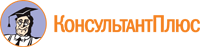 